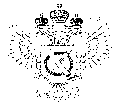 «Федеральная кадастровая палата Федеральной службы государственной регистрации, кадастра и картографии» по Ханты-Мансийскому автономному округу – Югре(Филиал ФГБУ «ФКП Росреестра»по Ханты-Мансийскому автономному округу – Югре)г. Ханты-Мансийск,							                                                                                        Техник отдела                       контроля и анализа деятельностиул. Мира, 27						                                                                                                     Кайгородова В.Е. 
                                                                                                                                                                                                                                    8(3467)300-444, 
                                                                                                                                                                                                                 e-mail: Press@86.kadastr.ru
Пресс-релиз01.11.2017Как обезопасить себя от мошенников при совершении сделок с недвижимостьюЧтобы избежать неприятных ситуаций, Кадастровая палата напоминает, что достаточно соблюдать всего несколько правил:Самое простое - воспользоваться онлайн-сервисом Росреестра, где можно посмотреть, стоит ли на кадастровом учете объект недвижимости, какая у него кадастровая стоимость, площадь, а также проверить наличие, либо отсутствие прав и ограничений. Кроме этого, в МФЦ можно заказать выписку из Единого государственного реестра недвижимости (ЕГРН), где все вышеуказанные сведения будут актуальными и действительными на момент подачи такого запроса.Не стоит заменять договор купли-продажи договором дарения и наоборот, а также всегда необходимо указывать реальную стоимость объекта недвижимости. В противном случае, заинтересованный гражданин может обратиться в суд и признать сделку недействительной.Бывают случаи, когда доверенность выдана нотариусом определенному лицу, а доверие собственника к этому человеку утрачено. Если это так, необходимо вновь обратиться к тому же нотариусу, для того, чтобы он предоставил уже справку об отмене, после чего незамедлительно предоставить ее в управление Росреестра.Зачастую собственники недвижимости опасаются, что с их объектом могут провести незаконную сделку. В этом случае собственнику рекомендуется обратиться с заявлением о невозможности осуществления любых регистрационных действий с принадлежащим ему имуществом без его личного присутствия. Такие заявления принимаются в МФЦ.При заключении сделки ее участникам необходимо заранее обговаривать все моменты, касающиеся денежных средств. В частности, кто платит за оформление документов, за услуги юриста, нотариуса, как проходит передача денег, в какой валюте и по какому курсу.Соблюдение вышеназванных рекомендаций существенно снизит риск мошенничества и даже сведет его до минимума._____________________________________________________________________________________При использовании материала просим сообщить о дате и месте публикации на адрес электронной почты Press@86.kadastr.ru или по телефону 8(3467)300-444. Благодарим за сотрудничество.